There was a princess                                                                      
Long ago, long ago, long ago;
There was a princess long ago,
Long, long ago.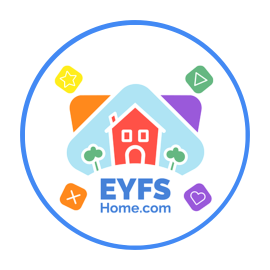 And she lived in a big high tower,
A big high tower, a big high tower;
And she lived in a big high tower,
Long, long ago.A wicked fairy cast a spell,
Cast a spell, cast a spell;
A wicked fairy cast a spell,
Long, long ago.The princess slept for a hundred years,
A hundred years, a hundred years;
The princess slept for a hundred years,
Long, long ago.A great big forest grew around,
Grew around, grew around;
A great big forest grew around,
Long, long ago.A handsome prince came riding by,
Riding by, riding by;
A handsome prince came riding by,
Long, long ago.He chopped the trees down with his sword,
With his sword, with his sword;
He chopped the trees down with his sword,
Long, long ago.He woke the princess with a kiss,
With a kiss, with a kiss;
He woke the princess with a kiss,
Long, long ago.So everybody's happy now,
Happy now, happy now;
So everybody's happy now,
Happy now.